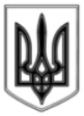 ЛИСИЧАНСЬКА МІСЬКА РАДАВИКОНАВЧИЙ КОМІТЕТРІШЕННЯ« 19 » 06. 2018р.								№ 278м. ЛисичанськПро внесення змін до складу міської спостережної комісіїУ зв'язку з кадровими змінами у Лисичанській міській раді, керуючись статтею 52 Закону України «Про місцеве самоврядування в Україні», виконавчий комітет Лисичанської міської радиВ И Р І Ш И В:	1. Внести зміни до складу спостережної комісії, затвердженої рішенням виконавчого комітету Лисичанської міської ради від 01.12.2015 р. № 425 «Про внесення змін до складу міської спостережної комісії»:1.1 виключивши зі складу комісії секретаря комісії - Чернова Миколу Юрійовича, старшого інспектора відділу мобілізаційної, режимно – секретної роботи та цивільного захисту;1.2 ввести до складу комісії секретаря комісії – Зайцева Дмитра Валерійовича, старшого інспектора відділу мобілізаційної, режимно – секретної роботи та цивільного захисту;виключивши зі складу комісії члена комісії – Мірошніченко Яну Ігорівну, спеціаліста з соціальної роботи Лисичанського територіальної центру  соціального обслуговування (надання соціальних послуг); ввести до складу комісії члена комісії – Шиліну Дар'ю Олегівну, спеціаліста відділу кадрів Лисичанського територіальної центру  соціального обслуговування (надання соціальних послуг);виключивши зі складу комісії члена комісії – Семенова Андрія Миколайовича, директора КЗ Лисичанська міська ДЮСШ;ввести до складу комісії члена комісії – Ладіка Дмитра Олексійовича, заступника директора з навчально - тренировочної роботи, т.в.о. директора КЗ  Лисичанська міська ДЮСШ.2. Відділу з питань внутрішньої політики, зв'язку з громадськістю та ЗМІ рішення розмістити на офіційному сайті Лисичанської міської ради.3. Контроль за виконанням рішення покласти на керуючого справами (секретаря) виконавчого комітету Савченка О.О.Міський голова 									С.І. Шилін